РЕШЕНИЕ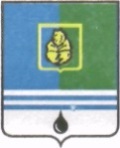 ДУМЫ ГОРОДА КОГАЛЫМАХанты-Мансийского автономного округа - ЮгрыОт «26» октября 2016г.								№18-ГДО внесении изменения в решениеДумы города Когалымаот 09.02.2006 №208-ГДВ соответствии с Федеральными законами от 06.10.2003 №131-ФЗ «Об общих принципах организации местного самоуправления в Российской Федерации», от 06.03.2006 №35-ФЗ «О противодействии терроризму»,           от 29.12.2012 №273-ФЗ «Об образовании в Российской Федерации», Законом Ханты-Мансийского автономного округа – Югры от 01.07.2013 №68-оз «Об образовании в Ханты-Мансийском автономном округе – Югре», Уставом города Когалыма, во исполнение пункта 3 постановления Администрации города Когалыма от 21.12.2015 №3711 «Об Антитеррористической комиссии города Когалыма», Дума города Когалыма РЕШИЛА:В решение Думы города Когалыма от 09.02.2006 №208-ГД «Об утверждении Положения об управлении образования Администрации города Когалыма» (далее - решение) внести следующее дополнение:Пункт 4.1. раздела 4 приложения к решению дополнить подпунктом 63 следующего содержания:«63) участвует в реализации мероприятий по профилактике терроризма и экстремизма, а также в минимизации и (или) ликвидации последствий их проявлений в пределах своей компетенции.».2. Опубликовать настоящее решение в газете «Когалымский вестник».ПредседательГлава города КогалымаДумы города Когалыма_____________     А.Ю.Говорищева_____________ Н.Н.Пальчиков